Publicado en Madrid el 04/02/2021 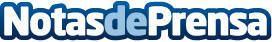 Fancision sella su primera alianza en España con el Club Deportivo Lealtad de Villaviciosa"El club con más partidos invictos del fútbol español, el CD Lealtad de Villaviciosa, ofrecerá experiencias de gamificación a sus aficionados a través de la app de Fancision."Datos de contacto:Alejandro Echeverria625251477Nota de prensa publicada en: https://www.notasdeprensa.es/fancision-sella-su-primera-alianza-en-espana Categorias: Internacional Nacional Fútbol Juegos E-Commerce Software Dispositivos móviles http://www.notasdeprensa.es